Questionnaire sur le cinéma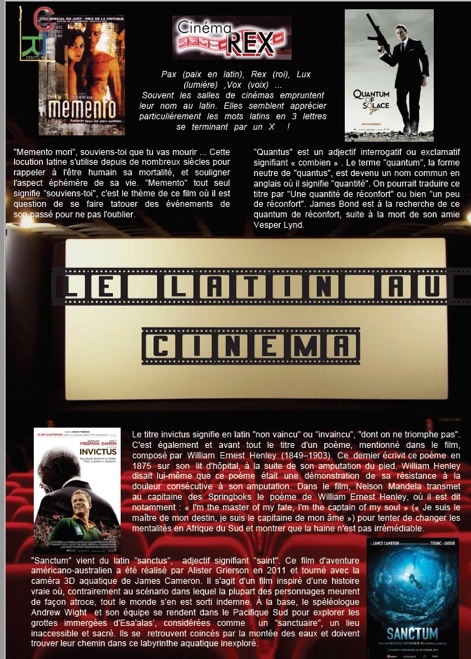 1.Quantus est la forme neutre de :: Quantus: Quantis : Cuantos       2.Sanctum signifie : : Saint: Sacrifice: Sacrilège3.Memento mori sert à rappeler ?: La mort: L’amour: Le brossage de dents4.Invictus est également le titre du poème préféré de :: Jules César: Martin Luther King: Nelson Mandela5.Rex signifie :: Règle: Roi: Rugby